Приложение № 4к Административному регламенту по предоставлению муниципальной услугиФорма заявления о предоставлении муниципальной услугиАдминистрация Арамильского городского округаЗаявление о предоставлении жилого помещения 
по договору социального наймаЗаявитель __________________________________________________________(фамилия, имя, отчество (при наличии), дата рождения, СНИЛС, телефон)______________________________________________________________________________________________________________________________________Адрес электронной почты:  ___________________________________________Документ, удостоверяющий личность Заявителя:наименование: _______________________________ Серия ____________ номер ____________________ дата выдачи_____________кем выдан___________________________________________________________код подразделения ___________________________________________________Адрес регистрации по месту жительства___________________________________________________________________________________________________Представитель заявителя: ________________________________________                                                (фамилия, имя, отчество (при наличии)__________________________________________________________________________Документ, удостоверяющий личность Представителя заявителя: наименование _______________________ серия ________ номер_____________ дата выдачи _____________________________Документ, подтверждающий полномочия Представителя заявителя:____________________________________________________________________Проживаю один                     Проживаю совместно с членами семьи 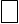 Состою в браке         Супруг:____________________________________________________________        (фамилия, имя, отчество (при наличии), дата рождения, СНИЛС) Документ, удостоверяющий личность супруга:наименование _______________________ серия _________ номер__________ дата выдачи _____________________________ кем выдан _______________________________________________________ код подразделения: ________________________________________________Проживаю с родителями (родителями супруга)ФИО родителя _______________________________________________________                     (фамилия, имя, отчество (при наличии), дата рождения, СНИЛС) ________________________________________________________________________________________________________________________________________Документ, удостоверяющий личность:наименование _______________________ серия _________ номер__________ дата выдачи _____________________________ кем выдан _______________________________________________________ код подразделения: ________________________________________________Имеются дети ФИО ребенка (до 14 лет) _______________________________________________(фамилия, имя, отчество (при наличии), дата рождения, СНИЛС)____________________________________________________________________Номер актовой записи о рождении______________________________________ дата___________________________ место регистрации ____________________ ____________________________________________________________________ФИО ребенка (старше 14 лет) ___________________________________________ (фамилия, имя, отчество (при наличии), дата рождения, СНИЛС) Номер актовой записи о рождении ____________________________________ дата_____________ место регистрации__________________________ Документ, удостоверяющий личность:наименование _______________________ серия _________ номер__________ дата выдачи _____________________________ кем выдан _______________________________________________________ код подразделения: ________________________________________________7. Имеются иные родственники, проживающие совместно:ФИО родственника (до 14 лет) ____________________________________________________________________(фамилия, имя, отчество (при наличии), дата рождения, СНИЛС)Номер актовой записи о рождении_______________________________ дата_________________________ место регистрации _____________________ Степень родства ____________________________________________________ФИО родственника (старше 14 лет) ____________________________________________________________________ (фамилия, имя, отчество (при наличии), дата рождения, СНИЛС)Степень родства ________________________________________________ Документ, удостоверяющий личность:наименование _______________________ серия _________ номер__________ дата выдачи _____________________________ кем выдан _______________________________________________________ код подразделения: ________________________________________________Полноту и достоверность представленных в запросе сведений подтверждаю.Даю свое согласие на получение, обработку и передачу моих персональных данных согласно Федеральному закону от 27.07.2006 № 152-ФЗ «О персональных данных».Дата ___________	                                                                 Подпись ________